	В связи с принятием решения Совета депутатов ЗАТО г. Зеленогорска от 31.05.2018 № 54-290р «Об утверждении структуры Администрации ЗАТО          г. Зеленогорска», руководствуясь Уставом города Зеленогорска,	1. Внести в распоряжение Администрации ЗАТО г. Зеленогорска от 13.02.2015 № 247-р «О создании рабочей группы по мониторингу и оперативному реагированию на изменение социально-экономического положения в городе Зеленогорске» изменения, изложив приложение № 1 в редакции согласно приложению к настоящему распоряжению.2.  Настоящее  распоряжение  вступает в силу в день подписания, распространяется на правоотношения, возникшие с 07.08.2018, и подлежит  опубликованию в газете «Панорама».Первый заместитель главы Администрации ЗАТО г. Зеленогорска по стратегическому планированию, экономическому развитию и финансам                                        М.В. Налобина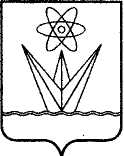 АДМИНИСТРАЦИЯЗАКРЫТОГО АДМИНИСТРАТИВНО – ТЕРРИТОРИАЛЬНОГО ОБРАЗОВАНИЯ  ГОРОДА  ЗЕЛЕНОГОРСКА КРАСНОЯРСКОГО КРАЯР А С П О Р Я Ж Е Н И ЕАДМИНИСТРАЦИЯЗАКРЫТОГО АДМИНИСТРАТИВНО – ТЕРРИТОРИАЛЬНОГО ОБРАЗОВАНИЯ  ГОРОДА  ЗЕЛЕНОГОРСКА КРАСНОЯРСКОГО КРАЯР А С П О Р Я Ж Е Н И ЕАДМИНИСТРАЦИЯЗАКРЫТОГО АДМИНИСТРАТИВНО – ТЕРРИТОРИАЛЬНОГО ОБРАЗОВАНИЯ  ГОРОДА  ЗЕЛЕНОГОРСКА КРАСНОЯРСКОГО КРАЯР А С П О Р Я Ж Е Н И ЕАДМИНИСТРАЦИЯЗАКРЫТОГО АДМИНИСТРАТИВНО – ТЕРРИТОРИАЛЬНОГО ОБРАЗОВАНИЯ  ГОРОДА  ЗЕЛЕНОГОРСКА КРАСНОЯРСКОГО КРАЯР А С П О Р Я Ж Е Н И ЕАДМИНИСТРАЦИЯЗАКРЫТОГО АДМИНИСТРАТИВНО – ТЕРРИТОРИАЛЬНОГО ОБРАЗОВАНИЯ  ГОРОДА  ЗЕЛЕНОГОРСКА КРАСНОЯРСКОГО КРАЯР А С П О Р Я Ж Е Н И Е15.08.2018г. Зеленогорскг. Зеленогорск№1632-рО внесении изменений в распоряжение Администрации ЗАТО г. Зеленогорска от 13.02.2015 № 247-р «О создании рабочей группы по мониторингу и оперативному реагированию на изменение социально-экономического положения в городе Зеленогорске»О внесении изменений в распоряжение Администрации ЗАТО г. Зеленогорска от 13.02.2015 № 247-р «О создании рабочей группы по мониторингу и оперативному реагированию на изменение социально-экономического положения в городе Зеленогорске»Приложение к распоряжению Администрации ЗАТО г. Зеленогорскаот 15.08.2018  № 1632-рПриложение № 1к распоряжению Администрации ЗАТО г. Зеленогорска от 13.02.2015  № 247-рСостав рабочей группы по мониторингу и оперативному реагированию на изменение социально-экономического положения в городе ЗеленогорскеСостав рабочей группы по мониторингу и оперативному реагированию на изменение социально-экономического положения в городе ЗеленогорскеСостав рабочей группы по мониторингу и оперативному реагированию на изменение социально-экономического положения в городе ЗеленогорскеПредседатель рабочей группы:Корчашкин Павел ЕвгеньевичГлава ЗАТО г. Зеленогорска  (по согласованию);Глава ЗАТО г. Зеленогорска  (по согласованию);заместитель  председателя рабочей  группы:Налобина Марина Викторовнапервый заместитель главы Администрации ЗАТО г. Зеленогорска по стратегическому планированию, экономическому развитию и финансам;первый заместитель главы Администрации ЗАТО г. Зеленогорска по стратегическому планированию, экономическому развитию и финансам;секретарь рабочей группы:Курьянович Дарья Борисовназаместитель начальника отдела экономики Администрации ЗАТО г. Зеленогорска по вопросам долгосрочного планирования и развития территории;                                                                                                                     заместитель начальника отдела экономики Администрации ЗАТО г. Зеленогорска по вопросам долгосрочного планирования и развития территории;                                                                                                                     члены рабочей группы:Камнев Сергей Владимировичпервый заместитель главы Администрации ЗАТО г. Зеленогорска по жилищно-коммунальному хозяйству, архитектуре и градостроительству;первый заместитель главы Администрации ЗАТО г. Зеленогорска по жилищно-коммунальному хозяйству, архитектуре и градостроительству;Коваленко Лариса Васильевназаместитель главы Администрации ЗАТО г. Зеленогорска по вопросам социальной сферы;заместитель главы Администрации ЗАТО г. Зеленогорска по вопросам социальной сферы;Малышева  Наталья Геннадьевнаруководитель Финансового управленияАдминистрации ЗАТО г.Зеленогорска;руководитель Финансового управленияАдминистрации ЗАТО г.Зеленогорска;Шорникова Елена Юрьевнаначальник отдела экономикиАдминистрации ЗАТО г. Зеленогорска;начальник отдела экономикиАдминистрации ЗАТО г. Зеленогорска;Рачук Елена Владимировнаначальник отдела статистики Муниципального казенного учреждения «Центр муниципальных закупок, поддержки предпринимательства и обеспечения деятельности органов местного самоуправления г. Зеленогорска»;начальник отдела статистики Муниципального казенного учреждения «Центр муниципальных закупок, поддержки предпринимательства и обеспечения деятельности органов местного самоуправления г. Зеленогорска»;Дмитришина Марина Геннадьевнаведущий экономист Муниципального казенного учреждения «Центр муниципальных закупок, поддержки предпринимательства и обеспечения деятельности органов местного самоуправления г. Зеленогорска»;ведущий экономист Муниципального казенного учреждения «Центр муниципальных закупок, поддержки предпринимательства и обеспечения деятельности органов местного самоуправления г. Зеленогорска»;Логинов Николай Федоровичдиректор КГКУ «ЦЗН ЗАТО                                   г. Зеленогорска»  (по согласованию);директор КГКУ «ЦЗН ЗАТО                                   г. Зеленогорска»  (по согласованию);Сперанский Михаил Викторовичзаместитель председателя Совета депутатов ЗАТО г. Зеленогорска (по согласованию);заместитель председателя Совета депутатов ЗАТО г. Зеленогорска (по согласованию);Михайлов Валерий Сергеевичпредседатель постоянной комиссии Совета депутатов ЗАТО г. Зеленогорска по бюджету, экономической политике и перспективам развития города (по согласованию);председатель постоянной комиссии Совета депутатов ЗАТО г. Зеленогорска по бюджету, экономической политике и перспективам развития города (по согласованию);Шатунова Тамара Яковлевнапредседатель профсоюзной организации ГПУО г. Зеленогорска (по согласованию).председатель профсоюзной организации ГПУО г. Зеленогорска (по согласованию).